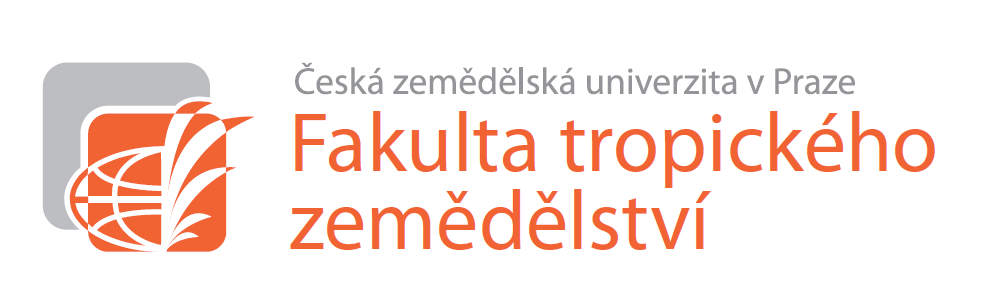 Zápis z jednání oborové rady program Sustainable Rural Development in Tropics and Subtropics (4106 V023)26. 11. 2019Dne 26. listopadu 2019 proběhlo zasedání oborové rady FTZ, SRD. Přítomni byli níže uvedení členové rady.Přítomní členové (6):		doc. Ing. Jan Banout, Ph.D. 				Ing., Dr. sc .agr., Dr. sc. habil, Miroslava BavorováIng. Olga Leuner, Ph.D.Ing. Jana Mazancová, Ph.D.Ing. Klára Urbanová, Ph.D.Ing. Bc. Bo-Anne Rohlík, Ph.D.Omluveni (4):			doc. Ing. Karolína Brandlová, Ph.D. 				prof. Ing. Lukáš Kalous, Ph.D.				doc. RNDr. Ing. Tomáš Ratinger, Ph.D.				Ing. Vladimír Verner, Ph.D.Tajemnice:			Mgr. Martina KlímováZapisovatelka:	 		Ing. Ingrid Faltová 	Program zasedání Oborové rady:1. Zahájení (doc. Ing. Jan Banout, Ph.D.)2. Informace z minulé Oborové rady (doc. Ing. Jan Banout, Ph.D.)3. Atestace doktorandů – září 2019 (doc. Ing. Jan Banout, Ph.D.)4. Schválení ISP (Individuálního studijního plánu) nových doktorandů (doc. Ing. Jan Banout, Ph.D.)5. Různéad 1. ZahájeníPředseda OR doc. Ing. Jan Banout, Ph.D. přivítal přítomné členy Oborové rady programu Sustainable Rural Depevopment in Tropics and Subtropics (SRD).Přítomno bylo celkem 6 členů. Ze zasedání se omluvili 4 členové.ad 2. Informace z minulé Oborové radyBez připomínek.ad 3. Atestace doktorandů – září 2019 (doc. Ing. Jan Banout, Ph.D.)Doc. Ing. Jan Banout, Ph.D., Katedra udržitelných technologií: atestace proběhly dne 23. 9. 2019 a týkaly se celkem 3 studentů: 2 studenti- doporučeno pokračovat bez výtky, 1 student- doporučeno pokračovat ve studiu s výtkou.Doc. Ing. Jan Banout, Ph.D., Katedra ekonomiky a rozvoje: atestace proběhly dne 10. 9. 2019 a týkaly se celkem 13 studentů: 6 studentů- doporučeno pokračovat ve studiu, 3 studenti- doporučeno pokračovat ve studiu s výtkou, 4 studentů- doporučeno ukončit studium. ad 4. Projednání ISP nových doktorandů (doc. Ing. Jan Banout, Ph.D)Abdalla Niga Rzgar, Ing.  - doplnit zadání práce s anotací do UISBartoníček Aleš, Ing. - ISP schválenBeňová Denisa, Ing. - doplnit anotaci disertační práce v UISIbrahim Kindah, Ing. - doplnit anotaci disertační práce v UISJelínek Marek, Ing. - upravit téma DP, doplnit anotaci disertační práce v UISKandel Giri Prasad, Ing. - přepracovat anotaci disertační práce v UISLuchikhina Daria, Ing. - upravit téma DP, doplnit anotaci disertační práce v UISMareš Kryštof, Ing. - doplnit anotaci DP v UISMuench Steffen, Ing. - vyspecifikovat téma DPNguyen Phuong Anh, Ing. - vyspecifikovat téma DPSitumeang Ricardo, MSc. - upravit název práce, doplnit anotaci disertační práce v UISVojáček Filip, Ing. - ISP schválenMustapha Yakubu, Ing. - ISP schválen ISP, které nebyly schváleny na OR (26. 11.) budou po zapracování komentářů odeslány členům oborové rady ke schválení per rollam.ad 5. Různéa) Odevzdání ISP a metodikStudent předkládá zadání disertační práce (v UIS) a individuální studijní plán do 1 měsíce po nástupu ke studiu. Individuální studijní plán musí splňovat všechny podmínky, které vycházejí ze studijního řádu. Počet kreditů ve vytvořeném ISP je minimálně 240. Následně bude ISP schvalován na první oborové radě.Studenti, kteří nastoupí ke studiu programu SRD v akademickém roce 2019/2020 odevzdají metodiky (max. 5 stran) do ledna. Oponentem schválené metodiky budou následně prodiskutovány na zasedání Oborové rady, které se uskuteční začátkem března.b) The State of ArtBylo usneseno, že student odevzdá do 3. atestace the State of the Art (rešerši s metodikou podepsanou školitelem).c) Témata k přijímacímu řízeníK přijímacímu řízení se budou vypisovat širší tzv. rámcová témata, která se následně blíže specifikují.d) nedostatečnost systému UISZadat požadavek, aby v UIS (roční hodnocení- oborová rada- ISP) bylo možné filtrovat seznam studentů podle oboru/programu.e) Projednání žádostí studentůMarek Jelínek - změna školitele disertační práce z Ing. Kláry Urbanové, Ph.D. na doc. Ing. Jana Banouta, Ph.D., Schváleno: 6 pro, 0 proti, 0 zdržel. f) Stanovisko k počtu doktorandů na školiteleJestliže má školitel dobré výsledky doktorandů včetně vysokého procenta úspěšně dokončených doktorandů, není třeba stanovovat maximální počet studentů doktorského studia na školitele.ZávěrPředseda OR doc. Ing. Jan Banout, Ph.D., všem zúčastněným poděkoval a ukončil zasedání Oborové rady. Další setkání proběhne v únoru/začátkem března 2020.V Praze dne 30. 11. 2019      Doc. Ing. Jan Banout, Ph.D.Předseda OR FTZ pro program SRD